آگهي فراخوان پروژه پژوهشي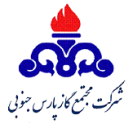 شركت مجتمع گاز پارس جنوبي در نظر دارد اجراي پروژه پژوهشي باعنوان و مشخصات زير را به مجري واجد شرايط از دانشگاه ها و مراكز پژوهشي كه داراي مجوز قطعي انجام فعاليت پژوهشي ازمراجع قانوني (معاونت علمي و فناوري رياست جمهوري، وزارت علوم و تحقيقات و فناوري و وزارت بهداشت) اخذ نموده اند را  واگذار نمايد.توضيحات مهم :كليه مراكز پژوهشي كه توانايي انجام اين پروژه را دارند، پس از مطالعه RFP آن، فرم پرسشنامه پيشنهاد پروژه پژوهشي را تكميل نموده و ضمن بارگزاری در سامانه ساتع، آن را به صورت پاکت سربسته مهر و موم شده، و با ذکر مشخصات كامل پروژه برروی پاکت (شامل: نام پروژه، نام پیشنهاد دهنده، مهلت ارسال پیشنهاد) نیز، حداكثر تا مورخ 05/05/1402   به نشاني مندرج در جدول فوق، ارسال و بصورت همزمان نيز، طي مكاتبه اي با واحد پژوهش و فناوري مجتمع گاز پارس جنوبي، ضمن اعلام ارسال پروپوزال، رسيد پستي را قبل از اتمام مهلت ياد شده، فكس نمايند.1.1. فراخوان پروژههای پژوهشی از طریق سایت اینترنتی مديريت پژوهش و فناوري شرکت ملی گاز ایران، مجتمع گاز پارس جنوبی و سامانه ساتع انجام می گیرد.2.1. تمامی مراكز پژوهشی می بایست ضمن در اختیار داشتن کد فعال در سامانه ساتع، نسبت به بارگزاری فرم تکمیل شده پرسشامه پيشنهاد پروژه پژوهشي در سامانه اقدام نمایند. لازم به ذکر است تمامی مراحل، از تائید، پرداخت و خاتمه پروژه، از طریق این سامانه انجام می شود.3.1. عدم رعایت موارد مطابق بند 1 توضیحات مهم (بارگزاری پرسشنامه تکمیل شده پيشنهاد پروژه پژوهشي در سامانه ساتع و همچنین ارسال بصورت پاکت سربسته بهمراه درج مشخصات پروژه بر روی پاکت)، پیشنهاد ارسالی را باطل و رد می نماید.تمام صفحات فرم هاي تكميل شده پرسشنامه پيشنهاد پژوهشي، توسط صاحب/صاحبان امضاء مجاز، مهر و امضا گرديده و در پاكت سربسته ارسال گردد.كليه قسمتهاي فرم پرسشنامه پيشنهاد پروژه پژوهشي، ميبايست به نحو مناسب و كامل تكميل شده و فاقد هرگونه ابهامي باشد. بديهي است به فرمهاي ناقص و فاقد شماره تلفن، آدرس دقيق و ... ترتيب اثر داده نشده و از روند بررسي حذف خواهند گرديد.هزينه انجام پروژه پژوهشي مي بايست مطابق با دستورالعمل تعيين حق الزحمه عوامل تخصصي خدمات پژوهشي در پروژه هاي پژوهشي بالادستي ميدان محور و پايين دستي تقاضا محور صنعت نفت – سال 1400، ابلاغي از سوي معاونت مهندسي، پژوهش و فناوري، محاسبه و در پروپوزال گنجانده شود.مسئوليت هرگونه نقص يا اشتباه در محاسبه هرينههاي پروژه (مطابق بند 4 ) برعهده تكميلكننده/كنندگان فرم ميباشد.از تغيير شكل فرم پرسشنامه پيشنهاد پروژه پژوهشي، خودداري گردد.اين شركت در رد يا قبول پيشنهاد ارسالي و همچنين انتخاب پيشنهاد برتر از بين پيشنهادات مشابه، مختار ميباشد.هيچگونه تعهدي براي اين شركت بابت هزينه تدوين پيشنهاد پروژه يا ساير هزينههاي جانبي، وجود نخواهد داشت.در صورت نياز و درخواست اين شركت، پيشنهاد دهندگان ميبايست جهت ارائه توضيحات تكميلي، در اين شركت حضور يابند.عنوان پيشنهادات ارسالي بايد با عنوان اعلام شده در فراخوان يكي باشد.جهت تسريع در روند بررسي پيشنهادهاي پژوهشي، آگاهي از موارد فوق جهت ارسال پيشنهادها، الزامي بوده و عدم رعايت اين الزامات توسط پيشنهاد دهنده/دهندگان، موجب سلب مسئوليت اين شركت از بررسي پيشنهادات خواهد شد.                                                                                                                  پژوهش و فناوري                                                                                                                            شركت مجتمع گاز پارس جنوبيعنوان پروژه امكان سنجي، طراحي و پياده سازي استفاده از سلول هاي فتو ولتائك  (solar energy) بعنوان شارژر UPS و باتری ها ان بعنوان برق پشتیبان اهداف پروژه1-در صورت بروز مشکل روی باتری شارژرهای UPS (شامل قطعی برق ورودی ویا معیوب بودن برد شارژر ان) با انجام این پروژه انتظار می رود سیستم تامین برق از طریق UPS و شارژ باتری ها  ان بصورت نرمال و بدون وقفه به کار خود ادامه دهد.2-سیستم فعلی در صورت قطع برق ورودی UPS , باتری ها حداکثر تا 30 دقیقه میتوانند بدون وقفه تامین برق پایدار داشته و به کار خود ادامه دهند , پس از انجام این پروژه انتظار می رود در صورت مساعد نبودن شرایط جوی این زمان تا 24 ساعت ودر صورت مساعد بودن  شرایط جوی این زمان تا حد امکان افزایش یابد.3-با پیاده سازی  این پروژه انتظار می رود در شرایط عادی و شرایط جوی مساعد برق شارژ باتری ها از طریق سلول های فتو ولتائیک تامین تا در مصرف برق صرفه جویی و شارژر اصلی UPS دائم کار نباشد و بصورت پشتیبان اماده به کار باشد.(افزایش شاخص قابلیت اطمینان ).چكيده پروژه: چكيده پروژه: خلاصه شرح درخواستيدرسیستم موجود جهت تامین برق مصرف کننده های حیاتی ازUPS ها و باتری شارژرها استفاده شده است در این طرح علاوه بر تامین برق ورودی UPS از باس بارemergency در نظر است با نصب سلول های خورشیدی تامین برق ورودی  UPS و یا باتری شارژرها   از طریق این سیستم نیز تامین وبا ترکیب این دو سیستم بعنوان پشتیبان یکدیگر با انجام عمل سویچینگ مناسب و بدون وقفه تامین , برق پایدارتر و قابل اطمینان تر جهت بار های حیاطی ایجاد گردد.در فاز اول این پروژه ابتدا  امکان سنجی جهت اجرایی شدن ان انجام و راهکارهای عملی و قابل اجرا ارئه گردد لازم به ذکر است انجام فاز اول راهکارهای عملی قابل اجرا مد نظر است.در فاز دوم طرح های عملی و قابل اجرا با توجه به امکانات(UPS های) موجود جهت بررسی و انتخاب بهترین روش ارائه گردد.در فاز سوم پس انتخاب طرح نسبت به اجرای ان اقدام صورت پذیرد. مدارك مورد نيازجهت اعلام آمادگيسوابق تيم اجرايي مرتبط با موضوع فراخوانمستندات موجود مربوط به تشويق نامه ها و رضايت نامه هاي كارفرمايان قبلي در خصوص كيفيت كار، كفايت نفرات كليدي، تحقق اهداف و رعايت برنامه زمانبنديدارا بودن مجوز قطعي انجام فعاليت هاي پژوهشي از وزارت علوم، وزرات بهداشت و ...مهلت ارسال مستنداتحداكثر تا 05/05/1402معيارهاي ارزيابي فنيآدرس پستي محل تسليم اعلام آمادگي و اسناد تكميل شده جهت ارزيابياستان بوشهر- شهرستان عسلويه- شركت مجتمع گاز پارس جنوبي- فازهاي 2و3- ساختمان مركزي- طبقه چهارم، اداره پژوهش و فناوري-  صندوق پستي 311/75391تلفن و فاكستلفن:   07731312456                                   فكس:  07731312469  